МУНИЦИПАЛЬНОЕ БЮДЖЕТНОЕ УЧРЕЖДЕНИЕ «ЦЕНТРАЛИЗОВАННАЯ БИБЛИОТЕЧНАЯ СИСТЕМА» ГОРОДСКОГО ОКРУГА ГОРОД САЛАВАТ РЕСПУБЛИКИ БАШКОРТОСТАН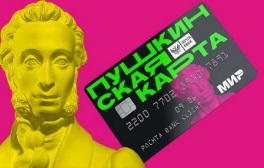 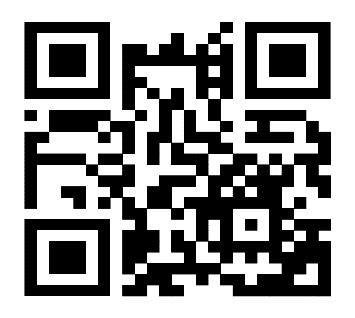 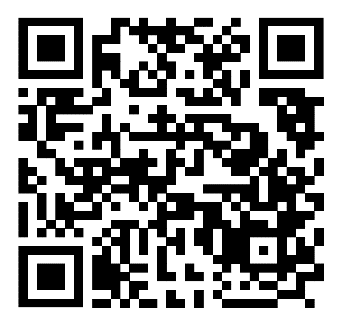 АФИША МАЯАФИША МАЯАФИША МАЯ14.05.202421.05.202428.05.2024Интеллектуальная игра «БрейнБук - Юниор»Краеведческая викторина «Родной край – сердцу рай»Игровая программа «Ромашка – символ счастья»Библиотека семейного чтения – филиал №1 (г. Салават, ул. Строителей, д.23)14.05.202421.05.202428.05.2024Познавательно программа «В наш кинозал открыты двери!»Час размышлений «Чувства и эмоции» Литературный урок «Поэты и писатели Великой Отечественной Войны»Юношеская библиотека – филиал №2 (г. Салават, ул. Ленинградская, д.51)15.05.202422.05.202429.05.2024Вечер поэзии «Поэты родного города»Концерт «Башкирские народные песни»Фольклорный час «Мунажаты и баиты»Краеведческая библиотека – филиал №4 (г. Салават, ул. Островского, д.28)15.05.202422.05.202429.05.2024Интерактивная программа «Забытая старина»Интерактивная программа «Зеленая логика»Мастер-класс «Щедра талантами родная сторона»Библиотека искусств – филиал №5 (г. Салават, ул. Калинина, д.6)16.05.202423.05.202430.05.2024Познавательная программа «Вокруг Пушкина»Интеллектуальная программа «Литературные книжные тайны»Познавательная программа «Ловушка для интеллектуалов»Центральная детская библиотека – филиал №6 (г. Салават, ул. Калинина, д.26а)16.05.202423.05.202430.05.2024Интеллектуальная игра «Виват Россия»Культ - квиз «Путешествие по России»Лекция «Поэтический мир Марины Цветаевой»Модельная детская библиотека – филиал №7 (г. Салават, ул. Октябрьская, д.62а)16.05.202423.05.2024Интеллектуальная игра «Знатоки культуры»Интеллектуальная игра «Литературный ринг»Детская библиотека – филиал №8 (г. Салават, ул. Первомайская, д. 21)17.05.202424.05.2024Программа «Живые родники души народной»Программа «И в начале было слово…»Библиотека «Созвездие народов» – филиал №9 (г. Салават, ул. Калинина, д.76)17.05.202424.05.2024Познавательная программа «Стихотерапия: поэзия для души»Интерактивная программа «Как писали на Руси»Библиотека исторического и духовного возрождения – филиал №10 (г. Салават, ул. Островского, д.55а)